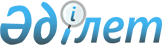 2023-2025 жылдарға арналған Алға ауылдық округінің бюджеті туралыҚызылорда облысы Қазалы аудандық мәслихатының 2022 жылғы 23 желтоқсандағы № 340 шешімі.
      "Қазақстан Республикасының Бюджет кодексі" Қазақстан Республикасының 2008 жылғы 4 желтоқсандағы Кодексінің 75-бабының 2-тармағына, "Қазақстан Республикасындағы жергілікті мемлекеттік басқару және өзін-өзі басқару туралы" Қазақстан Республикасының 2001 жылғы 23 қаңтардағы Заңының 6-бабының 2-7-тармағына сәйкес, Қызылорда облысы Қазалы аудандық мәслихаты ШЕШТІ:
      1. 2023-2025 жылдарға арналған Алға ауылдық округінің бюджеті 1, 2, 3 – қосымшаларға сәйкес, оның ішінде 2023 жылға мынадай көлемдерде бекітілсін:
      1) кірістер – 180785,3 мың теңге, оның ішінде:
      салықтық түсімдер – 3635 мың теңге;
      салықтық емес түсімдер –0;
      негізгі капиталды сатудан түсетін түсімдер – 180 мың теңге.
      трансферттер түсімі – 176970,3 мың теңге;
      2) шығындар – 181009,2 мың теңге, оның ішінде;
      3) таза бюджеттік кредиттеу – 0;
      бюджеттік кредиттер – 0;
      бюджеттік кредиттерді өтеу – 0;
      4) қаржы активтерімен операциялар бойынша сальдо – 0;
      қаржы активтерін сатып алу – 0;
      мемлекеттің қаржы активтерін сатудан түсетін түсімдер - 0;
      5) бюджет тапшылығы (профициті) – -223,9 мың теңге;
      6) бюджет тапшылығын қаржыландыру (профицитті пайдалану) – 223,9 мың теңге;
      қарыздар түсімі – 0;
      қарыздарды өтеу – 0;
      бюджет қаражатының пайдаланылатын қалдықтары – 223,9 мың теңге.
      Ескерту. 1-тармақ жаңа редакцияда - Қызылорда облысы Қазалы аудандық мәслихатының 22.12.2023 № 137 шешімімен (01.01.2023 бастап қолданысқа енгізіледі).


      2. 2022 жылға арналған аудандық бюджеттен Алға ауылдық округі бюджетіне аудандық бюджет қаражаты есебінен нысаналы трансферттер 4-қосымшаға сәйкес бекітілсін.
      3. Осы шешім 2023 жылғы 1 қаңтардан бастап қолданысқа енгізіледі. 2023 жылға арналған Алға ауылдық округінің бюджеті
      Ескерту. 1-қосымша жаңа редакцияда - Қызылорда облысы Қазалы аудандық мәслихатының 22.12.2023 № 137 шешімімен (01.01.2023 бастап қолданысқа енгізіледі). 2024 жылға арналған Алға ауылдық округінің бюджеті 2025 жылға арналған Алға ауылдық округінің бюджеті 2023 жылға арналған аудандық бюджетте Алға ауылдық округі бюджетіне облыстық бюджет қаражаты есебінен берілетін нысаналы трансферттер
      Ескерту. 4-қосымша жаңа редакцияда - Қызылорда облысы Қазалы аудандық мәслихатының 22.12.2023 № 137 шешімімен (01.01.2023 бастап қолданысқа енгізіледі). 2023 жылға арналған аудандық бюджетте Алға ауылдық округі бюджетіне аудандық бюджет қаражаты есебінен берілетін нысаналы трансферттер
      Ескерту. Шешім 5-қосымшасымен толықтырылды - Қызылорда облысы Қазалы аудандық мәслихатының 12.05.2023 № 31; жаңа редакцияда - Қызылорда облысы Қазалы аудандық мәслихатының 05.09.2023 № 66 (01.01.2023 бастап қолданысқа енгізіледі) шешімдерімен. Алға ауылдық округінің бюджетіне жоғары тұрған бюджеттерден бөлінген, 2022 жылы нысаналы трансферттердің қаржы жылы ішінде пайдаланылмаған (түгел пайдаланылмаған) сомасын аудандық бюджетке қайтару сомасы
      Ескерту. Шешім 6-қосымшасымен толықтырылды - Қызылорда облысы Қазалы аудандық мәслихатының 12.05.2023 № 31 шешімімен (01.01.2023 бастап қолданысқа енгізіледі).
					© 2012. Қазақстан Республикасы Әділет министрлігінің «Қазақстан Республикасының Заңнама және құқықтық ақпарат институты» ШЖҚ РМК
				
      Аудандық мәслихаттың Аудандық сессиясының төрағасы мәслихат хатшысы

Б. Жарылқап
Қазалы аудандық мәслихатының
2022 жылғы "23" желтоқсандағы 
№ 340 шешіміне 1-қосымша
Санаты
Санаты
Санаты
Санаты
Сомасы, мың теңге
Сыныбы
Сыныбы
Сыныбы
Сомасы, мың теңге
Кіші сыныбы
Кіші сыныбы
Сомасы, мың теңге
Атауы
Сомасы, мың теңге
1. Кірістер
180785,3
1
Салықтық түсімдер
3635
01
Табыс салығы
1085
2
Жеке табыс салығы
1085
04
Меншiкке салынатын салықтар
2536
1
Мүлiкке салынатын салықтар
120
3
Жер салығы
67
4
Көлiк құралдарына салынатын салық
2349
05
Тауарларға, жұмыстарға және қызметтер көрсетуге салынатын ішкі салықтар
14
3
Табиғи және басқа ресурстарды пайдаланғаны үшін түсетін түсімдер
1
4
Сыртқы (көрнекі) жарнаманы аудандық маңызы бар қалалар,ауылдар,кенттер,ауылдық округтер аумақтары арқылы өтетін республикалық,облыстық және аудындық маңызы бар жалпыға ортақ пайдаланылатын автомобиль жолдарының бөлінген белдеуіндегі жарнаманы тұрақты орналастыру обьектілерінде және аудандық маңызы бар қаладағы,ауылдағы, кенттегі үй-жайлардың шегінен тыс ашық кеңістікте орналастырғаны үшін алым
13
3
Негізгі капиталды сатудан түсетін түсімдер
180
03
Жерді және материалдық емес активтерді сату
180
1
Жерді сату
180
4
Трансферттердің түсімдері
176970,3
02
Мемлекеттiк басқарудың жоғары тұрған органдарынан түсетiн трансферттер
176970,3
3
Аудандардың (облыстық маңызы бар қаланың) бюджетінен трансферттер
176970,3
Функционалдық топ
Функционалдық топ
Функционалдық топ
Функционалдық топ
Бюджеттік бағдарламалардың әкiмшiсi
Бюджеттік бағдарламалардың әкiмшiсi
Бюджеттік бағдарламалардың әкiмшiсi
Бағдарлама
Бағдарлама
Атауы
2. Шығындар
181009,2
1
Жалпы сипаттағы мемлекеттiк көрсетілетін қызметтер
43465
124
Аудандық маңызы бар қала, ауыл, кент, ауылдық округ әкімінің аппараты
43465
001
Аудандық маңызы бар қала, ауыл, кент, ауылдық округ әкімінің қызметін қамтамасыз ету жөніндегі қызметтер
42924,5
022
Мемлекеттік органның күрделі шығыстары
540,5
7
Тұрғын үй-коммуналдық шаруашылық
8880
124
Аудандық маңызы бар қала, ауыл, кент, ауылдық округ әкімінің аппараты
8880
008
Елді мекендердегі көшелерді жарықтандыру
1985
009
Елді мекендердің санитариясын қамтамасыз ету
348
011
Елді мекендерді абаттандыру мен көгалдандыру
6547
8
Мәдениет, спорт, туризм және ақпараттық кеңістiк
24176
124
Аудандық маңызы бар қала, ауыл, кент, ауылдық округ әкімінің аппараты
24176
006
Жергілікті деңгейде мәдени-демалыс жұмысын қолдау
24176
12
Көлiк және коммуникация
773
124
Аудандық маңызы бар қала, ауыл, кент, ауылдық округ әкімінің аппараты
773
013
Аудандық маңызы бар қалаларда, ауылдарда, кенттерде, ауылдық округтерде автомобиль жолдарының жұмыс істеуін қамтамасыз ету
773
13
Басқалар
103707,3
124
Аудандық маңызы бар қала, ауыл, кент, ауылдық округ әкімінің аппараты
103707,3
057
Ауыл-Ел бесігі жобасы шеңберінде ауылдық елді мекендердегі әлеуметтік және инженерлік инфрақұрылым бойынша іс-шараларды іске асыру
103707,3
15
Трансферттер
7,9
124
Аудандық маңызы бар қала, ауыл, кент, ауылдық округ әкімінің аппараты
7,9
048
Пайдаланылмаған (толық пайдаланылмаған) нысаналы трансферттерді қайтару
7,9
3. Таза бюджеттік кредиттеу
7,9
Бюджеттік кредиттер
0
Бюджеттік кредиттерді өтеу
0
4. Қаржы активтерімен операциялар бойынша сальдо
0
Қаржы активтерін сатып алу
0
Мемлекеттің қаржы активтерін сатудан түсетін түсімдер
0
5. Бюджет тапшылығы (профициті)
-223,9
6.Бюджет тапшылығын қаржыландыру (профицитін пайдалану)
223,9
8
Бюджет қаражатының пайдаланылатын қалдықтары
223,9
01
Бюджет қаражаты қалдықтары
223,9
1
Бюджет қаражатының бос қалдықтары
223,9Қазалы аудандық мәслихатының
2022 жылғы "23" желтоқсандағы
№ 340 шешіміне 2-қосымша
Санаты
Санаты
Санаты
Санаты
Сомасы, мың теңге
Сыныбы
Сыныбы
Сыныбы
Сомасы, мың теңге
Кіші сыныбы
Кіші сыныбы
Сомасы, мың теңге
Атауы
Сомасы, мың теңге
1. Кірістер
83895
1
Салықтық түсімдер
3793
01
Табыс салығы
908
2
Жеке табыс салығы
908
04
Меншiкке салынатын салықтар
2880
1
Мүлiкке салынатын салықтар
214
3
Жер салығы
80
4
Көлiк құралдарына салынатын салық
2586
05
Тауарларға, жұмыстарға және қызметтер көрсетуге салынатын ішкі салықтар
5
3
Табиғи және басқа ресурстарды пайдаланғаны үшін түсетін түсімдер
5
3
Негізгі капиталды сатудан түсетін түсімдер
210
03
Жерді және материалдық емес активтерді сату
210
1
Жерді сату
210
4
Трансферттердің түсімдері
79892
02
Мемлекеттiк басқарудың жоғары тұрған органдарынан түсетiн трансферттер
79892
3
Аудандардың (облыстық маңызы бар қаланың) бюджетінен трансферттер
79892
Функционалдық топ
Функционалдық топ
Функционалдық топ
Функционалдық топ
Бюджеттік бағдарламалардың әкiмшiсi
Бюджеттік бағдарламалардың әкiмшiсi
Бюджеттік бағдарламалардың әкiмшiсi
Бағдарлама
Бағдарлама
Атауы
2. Шығындар
83895
1
Жалпы сипаттағы мемлекеттiк көрсетілетін қызметтер
44982
124
Аудандық маңызы бар қала, ауыл, кент, ауылдық округ әкімінің аппараты
44982
001
Аудандық маңызы бар қала, ауыл, кент, ауылдық округ әкімінің қызметін қамтамасыз ету жөніндегі қызметтер
44982
7
Тұрғын үй - коммуналдық шаруашылық
9998
124
Аудандық маңызы бар қала, ауыл, кент, ауылдық округ әкімінің аппараты
9998
008
Елді мекендердегі көшелерді жарықтандыру
2609
009
Елді мекендердің санитариясын қамтамасыз ету
622
011
Елді мекендерді абаттандыру мен көгалдандыру
6767
8
Мәдениет, спорт, туризм және ақпараттық кеңістiк
28007
124
Аудандық маңызы бар қала, ауыл, кент, ауылдық округ әкімінің аппараты
28007
006
Жергілікті деңгейде мәдени-демалыс жұмысын қолдау
28007
12
Көлiк және коммуникация
908
124
Аудандық маңызы бар қала, ауыл, кент, ауылдық округ әкімінің аппараты
908
013
Аудандық маңызы бар қалаларда, ауылдарда, кенттерде, ауылдық округтерде автомобиль жолдарының жұмыс істеуін қамтамасыз ету
908
3. Таза бюджеттік кредиттеу
0
Бюджеттік кредиттер
0
Бюджеттік кредиттерді өтеу
0
4. Қаржы активтері мен операциялар бойынша сальдо
0
Қаржы активтерін сатып алу
0
Мемлекеттің қаржы активтерін сатудан түсетін түсімдер
0
5. Бюджет тапшылығы (профициті)
0
6.Бюджет тапшылығын қаржыландыру (профицитін пайдалану)
0Қазалы аудандық мәслихатының
2022 жылғы "23" желтоқсандағы
№ 340 шешіміне 3-қосымша
Санаты
Санаты
Санаты
Санаты
Сомасы, мың теңге
Сыныбы
Сыныбы
Сыныбы
Сомасы, мың теңге
Кіші сыныбы
Кіші сыныбы
Сомасы, мың теңге
Атауы
Сомасы, мың теңге
1. Кірістер
91168
1
Салықтық түсімдер
3944
01
Жеке табыс салығы
944
2
Төлем көзінен салық салынбайтын табыстардан ұсталатын жеке табыс салығы
944
04
Меншiкке салынатын салықтар
2995
1
Мүлiкке салынатын салықтар
223
3
Жер салығы
83
4
Көлiк құралдарына салынатын салық
2689
05
Тауарларға, жұмыстарға және қызметтер көрсетуге салынатын ішкі салықтар
5
3
Табиғи және басқа ресурстарды пайдаланғаны үшін түсетін түсімдер
5
3
Негізгі капиталды сатудан түсетін түсімдер
218
03
Жерді және материалдық емес активтерді сату
218
1
Жерді сату
218
4
Трансферттердің түсімдері
87006
02
Мемлекеттiк басқарудың жоғары тұрған органдарынан түсетiн трансферттер
87006
3
Аудандардың (облыстық маңызы бар қаланың) бюджетінен трансферттер
87006
Функционалдық топ
Функционалдық топ
Функционалдық топ
Функционалдық топ
Бюджеттік бағдарламалардың әкiмшiсi
Бюджеттік бағдарламалардың әкiмшiсi
Бюджеттік бағдарламалардың әкiмшiсi
Бағдарлама
Бағдарлама
Атауы
2. Шығындар
91168
1
Жалпы сипаттағы мемлекеттiк көрсетілетін қызметтер
47977
124
Аудандық маңызы бар қала, ауыл, кент, ауылдық округ әкімінің аппараты
47977
001
Аудандық маңызы бар қала, ауыл, кент, ауылдық округ әкімінің қызметін қамтамасыз ету жөніндегі қызметтер
47977
7
Тұрғын үй - коммуналдық шаруашылық
10198
124
Аудандық маңызы бар қала, ауыл, кент, ауылдық округ әкімінің аппараты
10198
008
Елді мекендердегі көшелерді жарықтандыру
2713
009
Елді мекендердің санитариясын қамтамасыз ету
647
011
Елді мекендерді абаттандыру мен көгалдандыру
6838
8
Мәдениет, спорт, туризм және ақпараттық кеңістiк
32049
124
Аудандық маңызы бар қала, ауыл, кент, ауылдық округ әкімінің аппараты
32049
006
Жергілікті деңгейде мәдени-демалыс жұмысын қолдау
32049
12
Көлiк және коммуникация
944
124
Аудандық маңызы бар қала, ауыл, кент, ауылдық округ әкімінің аппараты
944
013
Аудандық маңызы бар қалаларда, ауылдарда, кенттерде, ауылдық округтерде автомобиль жолдарының жұмыс істеуін қамтамасыз ету
944
3. Таза бюджеттік кредиттеу
0
Бюджеттік кредиттер
0
Бюджеттік кредиттерді өтеу
0
4. Қаржы активтері мен операциялар бойынша сальдо
0
Қаржы активтерін сатып алу
0
Мемлекеттің қаржы активтерін сатудан түсетін түсімдер
0
5. Бюджет тапшылығы (профициті)
0
6.Бюджет тапшылығын қаржыландыру (профицитін пайдалану)
0Қазалы аудандық мәслихатының
2022 жылғы "23" желтоқсандағы
№ 340 шешіміне 4-қосымша
№
Атауы
Сомасы, мың теңге
Ағымдағы нысаналы трансферттер
102086,8
"Ауыл-Ел бесігі" жобасы шеңберінде ауылдық елді мекендердегі әлеуметтік және инженерлік инфрақұрылым бойынша іс-шараларды іске асыру, оның ішінде:
102086,8
1
Алға ауылдық округі Ә.Қаналиев, Орымбет Ишан көшелерін орташа жөндеу
29658,2
2
Алға ауылдық округі Жаңажол, Жаңажол тұйығын орташа жөндеу
30984
3
Т.Түктібаев елді мекенінің көшелерін орташа жөндеу (Алға, А.Жұбатыров)
41444,6Қазалы аудандық мәслихатының
2022 жылғы "23" желтоқсандағы
№ 340 шешіміне 5-қосымша
№
Атауы
Сомасы, мың теңге
Ағымдағы нысаналы трансферттер
1870,5
1
Түктібаев ауыл көшелердегі көрнекі ақпарат құралдарын жаңарту жұмыстарына
250,0
2
Алға ауылдық округіндегі Алға, А.Жұбатыров көшелерін ораташа жөндеуге жоба-сметалық құжаттарын дайындау жұмыстарына
1620,5Қазалы аудандық мәслихатының
2022 жылғы "23" желтоқсандағы
№ 340 шешіміне 6-қосымша
№
Атауы
Барлығы, мың теңге
Оның ішінде
Оның ішінде
Оның ішінде
№
Атауы
Барлығы, мың теңге
Республикалық бюджеттен берілетін трансферттер есебінен
Облыстық бюджеттен берілетін трансферттер есебінен
Аудандық бюджет
1
Алға ауылдық округі
7,9
0,8
2,5
4,6